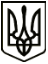 МЕНСЬКА МІСЬКА РАДАРОЗПОРЯДЖЕННЯ04 січня 2022 року                             м. Мена	№ 02Про прийняття на громадські роботи засудженого гр. ХХХВідповідно до направлення Корюківського районного сектору № 1 філії Державної установи «Центр пробації» в Чернігівській області від 04 січня 2022 року № 35/12/4-22 на гр. ХХХ ХХХ ХХХ, ХХХ р.н., засудженого вироком Менського районного суду Чернігівської області від 22 вересня 2021 року, зміненого ухвалою Чернігівського апеляційного суду від 13 грудня 2021 року, за ч. ХХХ Кримінального кодексу України до 200 годин громадських робіт, для відбування призначеного судом покарання:Прийняти на громадські роботи гр. ХХХ ХХХ ХХХ, ХХХ  р.н., з 05 січня 2022 року на території населених пунктів Стольненського старостинського округу на 200  годин громадських робіт, пов’язаних із благоустроєм на вищезазначеній території.	2. Призначити старосту Стольненського старостинського округу Пасічника Костянтина Володимировича відповідальною особою для здійснення контролю за роботою та поведінкою засудженого ХХХ. 	3. Відповідальній особі провести інструктаж про дотримання правил техніки безпеки із засудженим, а також забезпечити:- контроль за виконанням засудженим визначених для нього робіт та дотриманням правил техніки безпеки;- своєчасне повідомлення Корюківського районного сектору № 1 філії Державної установи «Центр пробації» в Чернігівській області про ухилення засудженого від відбування покарання та переведення його на інше місце роботи, появу на роботі в нетверезому стані, у стані наркотичного або токсичного сп'яніння, порушення громадського порядку; - ведення обліку та щомісячне інформування Корюківського районного сектору № 1 філії Державної установи «Центр пробації» в Чернігівській області про кількість відпрацьованих засудженим годин і його ставлення до праці.	4. Контроль за виконанням розпорядження покласти на першого заступника міського голови Неберу О.Л.Міський голова                                                                    Геннадій ПРИМАКОВ 